O QUE NÓS VALORIZAMOS NOS SERES HUMANOS?Olá, pessoal!	Hoje nós vamos começar definitivamente o conteúdo do 2º bimestre. Vamos continuar aprendendo sobre os diferentes tipos de conhecimentos e sua importância, agora falando em especial sobre as os conhecimentos sobre o ser humano. Acompanhem atentamente as instruções para a realização da atividade:1. Observe com atenção as duas imagens abaixo, por pelo menos 5 ou 10 minutos. Analisem todos os seus elementos e o que está sendo representado: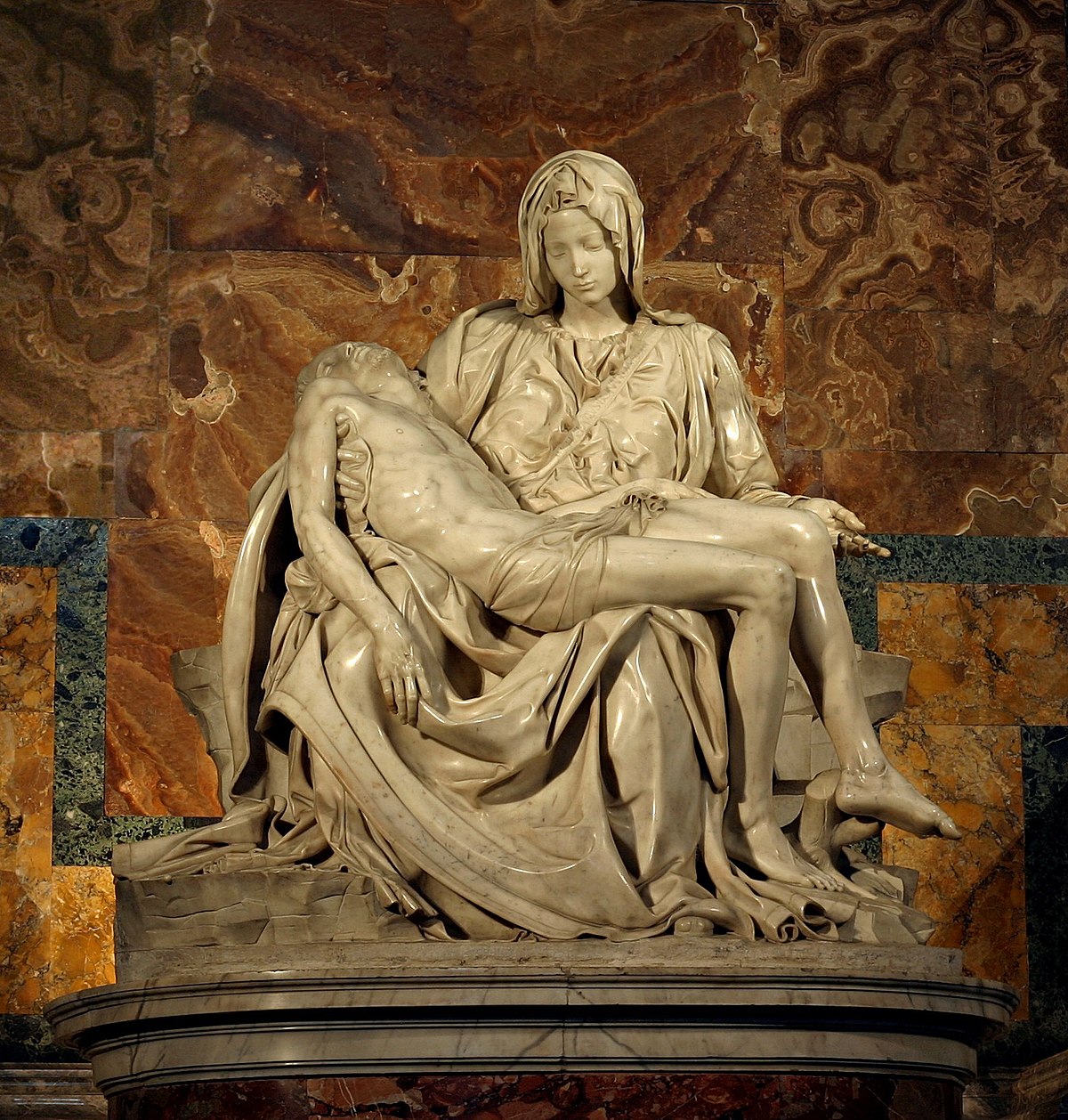 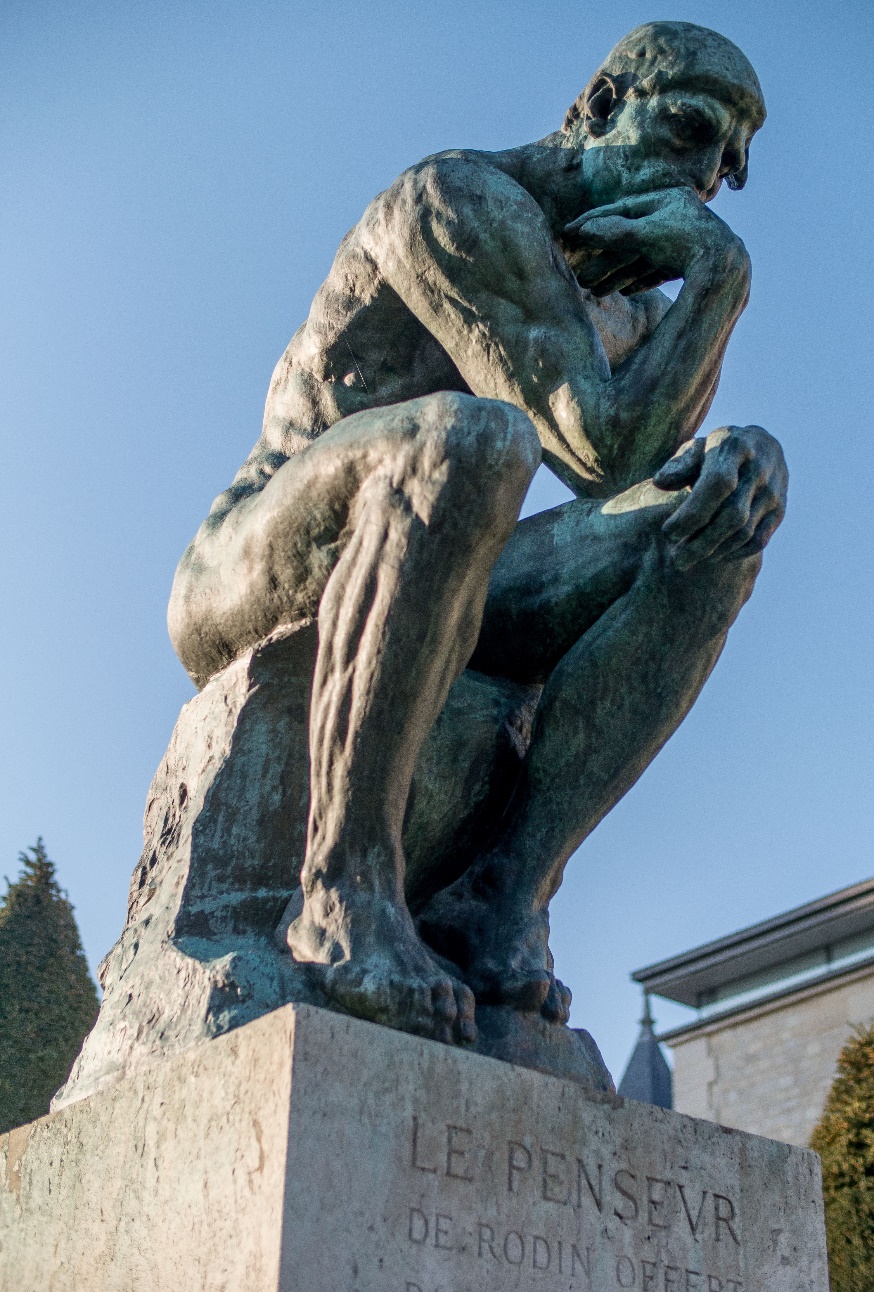 2. Responda às questões abaixo com base em seus conhecimentos e experiências próprias, com suas próprias palavras e de forma completa e detalhada:a) Quais características do ser humano são valorizadas em cada obra (qualidades positivas ou negativas)?b) Com qual imagem você mais se identificou? Por quê?3. Confira se suas respostas estão completas e de acordo com a proposta.4. Volte ao início do TAD, coloque seu nome, horário de início e término e DPO.5. Poste a atividade no moodle e salve uma cópia com você. Vamos precisar dela na próxima videoconferência.Caso tenha dúvidas com a atividade, chame o professor no Google Hangouts durante o horário de aula: vinicius.araujo.ieijf2@gmail.comHorário de inícioHorário de términoTempo total (min.)DPO